                                Viborg Lærerkreds 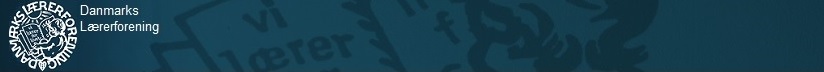                               		                                                               en nærværende fagforening       Venlig hilsenFlemming Kjeldsen, formandJeanette Winther, næstformandTid & Sted	: 	Tirsdag den 29. april  2014, kl. 12.30 – 15.30 på  kredskontoret.    Emne	: 	kredsstyrelsesmødeTid & Sted	: 	Tirsdag den 29. april  2014, kl. 12.30 – 15.30 på  kredskontoret.    Emne	: 	kredsstyrelsesmødeTid & Sted	: 	Tirsdag den 29. april  2014, kl. 12.30 – 15.30 på  kredskontoret.    Emne	: 	kredsstyrelsesmøde1.Kommunalt nytAktuelt vedr. Viborg Kommune. Herunder referat af møder i MED-udvalg og evt. kommunale arbejdsgrupper.Dagsordner fra B&U og Skole-MED samt referatet fra Fælles-MED drøftet. Desuden orientering om arbejdet i arbejdsgruppen vedr. struktur og organisering.2. Evaluering af TR-mødetI den sammenhæng drøfter vi de tilbagemeldinger, der kom vedr. lokale aftaler/retningslinjer/ i forbindelse med planlægningen af kommende skoleår.Det vurderes, om konkrete aftaler er i strid med principperne i Lov 409, og i hvilke tilfælde vi bliver nødt til at få aftalerne uddybet inden evt. reaktion fra kredsens side.Tilbagemeldingerne fra grupperne drøftet. Det lyder generelt til, at der er dialog, og at man forsøger at finde løsninger på skolerne.Opmærksomhed på enkelte skoler ift. vikarproblematikken, 6. ferieuge og anvendelsen af puljer. Der tegner sig et broget billede af skolernes løsninger – både ift. arbejdstiden og pædagogikken.Rammerne for kompetenceudvikling bør drøftes grundigt med skolelederne og forvaltningen.3. Tilbagemelding på kredsformandsmødet og kredsformandskonfencenI starten af april måned blev der afholdt kredsformandsmøde og efterfølgende OK-konference for kredsformænd.Der gives et referat af de to arrangementer, og det drøftes, hvilke fagpolitiske overvejelser de giver anledning til på centralt og lokalt plan.Herunder drøftes også rammerne for medlemsdebatten om OK 15 og kredsens tilbagemelding til foreningen.D. 15. maj skal OK-kravene sendes ind. På TR-mødet d. 13. maj drøftes med TR’erne kredsens endelige forslag til krav. 4. KredsguidenEndelig justering og godkendelse af kredsguiden.(Bilag)Kredsguiden endeligt justeret og godkendt.5. BudgetrapportGennemgang af budgetrapport for 1. kvartal 2014.(Bilag eftersendes)Budgetrapporten gennemgået.6. Stillingsopslag vedr. konsulentDrøftelse af udkast til stillingsopslag samt job- og personprofil vedr. konsulentstillingen hos Viborg Lærerkreds.(Bilag)Stillingsopslaget drøftet. Der arbejdes videre efter planen, og en ny konsulent forventes ansat pr. 1. august 2015.7. Mødeplan for foråret og skoleåret 2014-15Endelig godkendelse af mødeplan, som i et vist omfang er forsøgt koordineret med skoleledernes møder.(Bilag)Mødeplanen godkendt.8. Ekstern kommunikationDrøftelse af emner, der skal informeres om på hjemmesiden, i nyhedsbrev m.v.Intet til ref.9.Siden sidstFormand og næstformandKassererenKMV-udvalgAndreFK: Praktikaftale undervejs. Lønforhandlinger med skolelederne er i gang.  Intet til ref. Intet til ref.Intet til ref.10.Evt.Intet til ref.